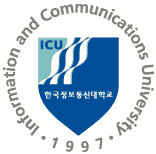 Research Publications andInnovationsin The Year 2016Innovations Electronic Public Service Management System (e-PSM) – by Dr. Richard Silumbe, innovation for the Public Service Management Division (PSMD), Office of the President, Lusaka, Zambia.Advanced Information Management System (AIMS) – by Temba Saina, MSc, innovation for the Information and Communications University’s Online information Management.  Community Based Monitoring System (CBMS) – by Marvin Kabubi, MA, innovation for the Ministry of Local Government and Housing, Measuring Progress towards Attainment of the Millennium Development Goals in Fifteen Wards.Advanced Electronic Police Public Complaints Authority (e-PPCA) – by Lameck Nsama, MSc, innovation for the Police Public Complaints Authority (PPCA), Ministry of Home Affairs.Research PublicationsImproving Healthcare Delivery with the Use of Online Patient Information Management System – by Oliver Madima LULEMBO1 , Richard SILUMBE2 - Proceedings of IST-Africa 2016 Conference, Durban, South Africa Conference Photo Copyright Durban Tourism 11 - 13 May 2016, Paul Cunningham and Miriam Cunningham (Eds) IIMC International Information Management Corporation, 2016 ISBN: 978-1-905824-55-7 Copyright © 2016 The authors http://www.ist-africa.org/Conference2016.  This paper was also selected as best paper for IEEE Xplore publication.Emerging Technologies’ Impact on Female and Male Pupils’ Academic Performance: A Case Of Zedupad Computer Tablet – William Phiri1, Dr Richard Silumbe2 - Proceedings of ISER International Conference, Nairobi, Kenya 22nd -23rd September 2016, ISBN: 978-93-86083-34-0.Inclusion of Consumers in Design: Vital in Energizing African Manufacturers – Kenny Bwalya – proceedings of DesTech 2016 international conference on Design and Technology, CADET, Deakin University, 5-8 December 2016, Geelong, Australia www.deakin.edu.au The attitude of pupils learning Geography toward examination leakages in selected secondary schools in Kitwe District of the Copper belt Province of Zambia - Judith Nakamba1, Dr. William Phiri2 - International Journal of Multidisciplinary Research and Development Online ISSN: 2349-4182 Print ISSN: 2349-5979 www.allsubjectjournal.com Volume 3; Issue 1; January 2016; Page No. 237-243 Impact Of Politics On Innovations In Construction Materials And Technologies – Dr. Silumbe Oliver – proceedings of the 2nd ACoRCE, the National Construction Authority 19th August 2016, Kenyatta International Convention Centre (KICC) Nairobi, Kenya. www.acorce.nca.go.ke Pupils’ and teachers’ perception toward the use of Information and Communication Technology (ICT) in the teaching and learning of Mathematics in selected secondary schools of Central Province, Zambia - William Phiri - International Journal of Multidisciplinary Research and Development Online ISSN: 2349-4182 Print ISSN: 2349-5979 www.allsubjectjournal.com Volume 3; Issue 1; January 2016; Page No. 77-87 How To Support Local Entrepreneurship With Cloud Based ERP And E-Mentorship Program - Tuliswensi Sinyangwe1 Dr. Richard Silumbe2 – proceedings of the RiD 2016 INTERNATIONAL CONFERENCE ON RESEARCH IN DEVELOPMENT, Innovation and Sustainable Development Exploring Contextual Issues in Developing Countries, 2 - 4 March 2016, Mika Convention Centre, Lusaka, Zambia. www.legacypublication.com  Impact of strategic plan on learners’ academic performance: A case of selected secondary schools of Mwense district, Zambia – Dr. William Phiri1, Chansa Chishimba Chileshe2 - International Journal of Multidisciplinary Research and Development Online ISSN: 2349-4182, Print ISSN: 2349-5979, Impact Factor: (RJIF 5.72) www.allsubjectjournal.com Volume 3; Issue 3; March 2016; Page No. 43-49 CELL PHONE BASED MOTOR VEHICLE SECURITY SYSTEM - Whyson Mumba1, Dr. Richard Silumbe2 - proceedings of the RiD 2016 INTERNATIONAL CONFERENCE ON RESEARCH IN DEVELOPMENT, Innovation and Sustainable Development Exploring Contextual Issues in Developing Countries, 2 - 4 March 2016, Mika Convention Centre, Lusaka, Zambia. www.legacypublication.com  Descriptive statistics in ICT education: A practical and real-life perspective - William Phiri - International Journal of Multidisciplinary Research and Development Online ISSN: 2349-4182, Print ISSN: 2349-5979, Impact Factor: (RJIF 5.72) www.allsubjectjournal.com Volume 3; Issue 3; March 2016; Page No. 105-112 The Effectiveness of Social Engineering using the Phishing method from an attackers view point, Research to show how effective the phishing method type of social engineering has on capturing log in credentials of a victim - Nsunga Innocent1, Dr. Silumbe Richard2 - proceedings of the RiD 2016 INTERNATIONAL CONFERENCE ON RESEARCH IN DEVELOPMENT, Innovation and Sustainable Development Exploring Contextual Issues in Developing Countries, 2 - 4 March 2016, Mika Convention Centre, Lusaka, Zambia. www.legacypublication.com  FACTORS WHICH INFLUENCE THE EXCHANGE RATE OF THE KWACHA AND ITS IMPACT ON THE ZAMBIAN ECONOMY - Kabubi Marvin1, Mukonda Fred2 - proceedings of the RiD 2016 INTERNATIONAL CONFERENCE ON RESEARCH IN DEVELOPMENT, Innovation and Sustainable Development Exploring Contextual Issues in Developing Countries, 2 - 4 March 2016, Mika Convention Centre, Lusaka, Zambia. www.legacypublication.com  Exports and Economic Growth: New Evidence from Four Sub Saharan Countries - Cecilia Mulenga - Ist Author International Journal of Advanced Research in Economics and Finance March - 2016, pp. 1-19 © 2016, IJAREF All Rights Reserved ENHANCING THE EFFECTIVENESS OF LOCAL GOVERNMENT UNITS THROUGH INSTITUTIONALIZATION OF CBMS - Kabubi Marvin1, Dr. Richard Silumbe2 - proceedings of the RiD 2016 INTERNATIONAL CONFERENCE ON RESEARCH IN DEVELOPMENT, Innovation and Sustainable Development Exploring Contextual Issues in Developing Countries, 2 - 4 March 2016, Mika Convention Centre, Lusaka, Zambia. www.legacypublication.com  MANAGING THE DISPOSAL OF INFECTIOUS AND HAZARDOUS WASTE IN PUBLIC HEALTH CENTRES – Dr. Serah K Mbetwa1, Dr. Richard Silumbe2 - proceedings of the RiD 2016 INTERNATIONAL CONFERENCE ON RESEARCH IN DEVELOPMENT, Innovation and Sustainable Development Exploring Contextual Issues in Developing Countries, 2 - 4 March 2016, Mika Convention Centre, Lusaka, Zambia. www.legacypublication.com  Strategic Approaches to Job and Employment Creation in Zambia: Determining the Role of Investment and Trade - Phillimon Murebwa1, Dr. Serah K. Mbetwa2 - proceedings of the RiD 2016 INTERNATIONAL CONFERENCE ON RESEARCH IN DEVELOPMENT, Innovation and Sustainable Development Exploring Contextual Issues in Developing Countries, 2 - 4 March 2016, Mika Convention Centre, Lusaka, Zambia. www.legacypublication.com                                                                                                                                                                                                  IndexIST-Africa 2016 Final Programme: IST-Africa 2016 Conference, Durban, South Africa Conference Photo Copyright Durban Tourism 11 - 13 May 2016, Paul Cunningham and Miriam Cunningham (Eds) IIMC International Information Management Corporation, 2016 ISBN: 978-1-905824-55-7 Copyright © 2016 The authors http://www.ist-africa.org/Conference2016. RiD 2016 PROGRAM BOOKLET: RiD 2016 INTERNATIONAL CONFERENCE ON RESEARCH IN DEVELOPMENT, Innovation and Sustainable Development Exploring Contextual Issues in Developing Countries, 2 - 4 March 2016, Mika Convention Centre, Lusaka, Zambia. www.legacypublication.com  